Aktiviteter National 2021.Golden Go (22 deltagare)Vinnare är Foxbrush Latte Macciato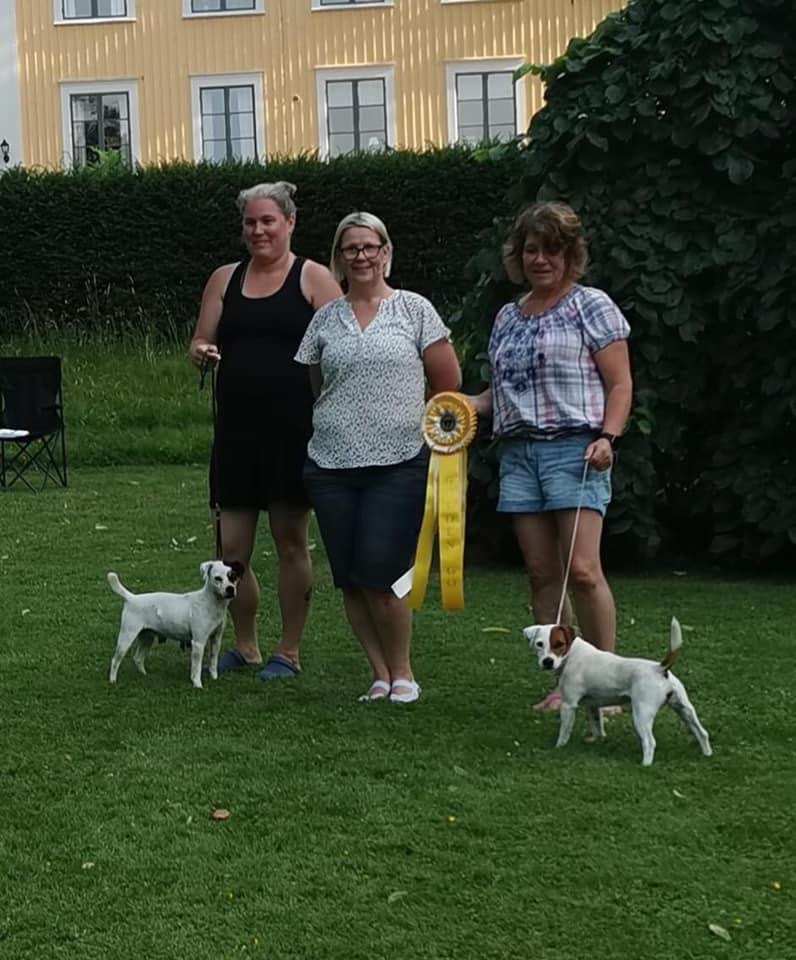 Lydnads KM (1 deltagare)Ellinor & ÖstenLydnads ettan (4 deltagare)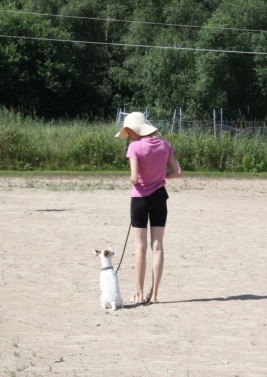 Ellinor & EmblaInger & TommyWillie & BullenKikki & TyraNovis Agility (8 deltagare)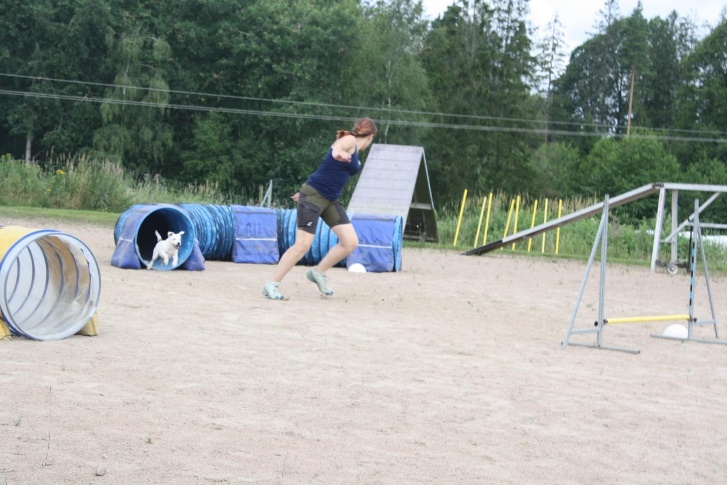 Juliette & DianaAlexandra & NovaEster & ÖstenMatilda & BullenLisa & BamseTrix & Skoj Vuxen. (massa deltagare)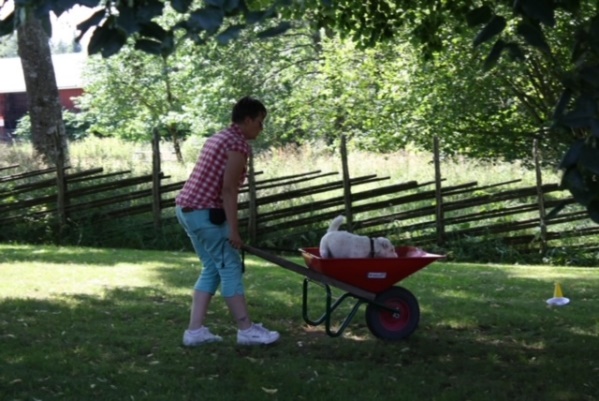 TommyTyraBaronenBosseTrix & Skoj Ungdom. (3 deltagare)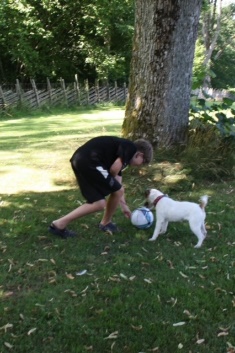 Edvin & BaronenGustav & KleberMatilda & SiriRallylydnad. (11 deltagare)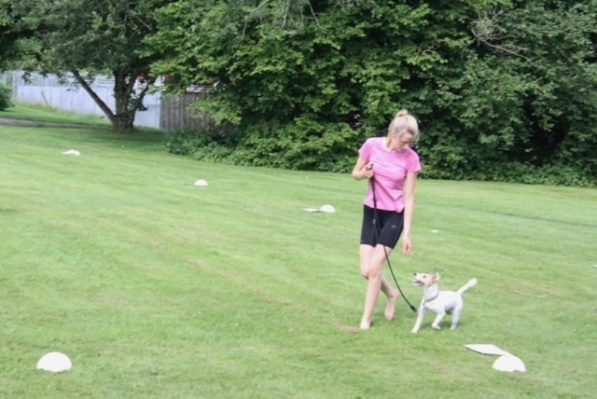 Ellinor & EmblaEllinor & IdunInger & TommyEllinor & ÖstenNationalvinnare 2020!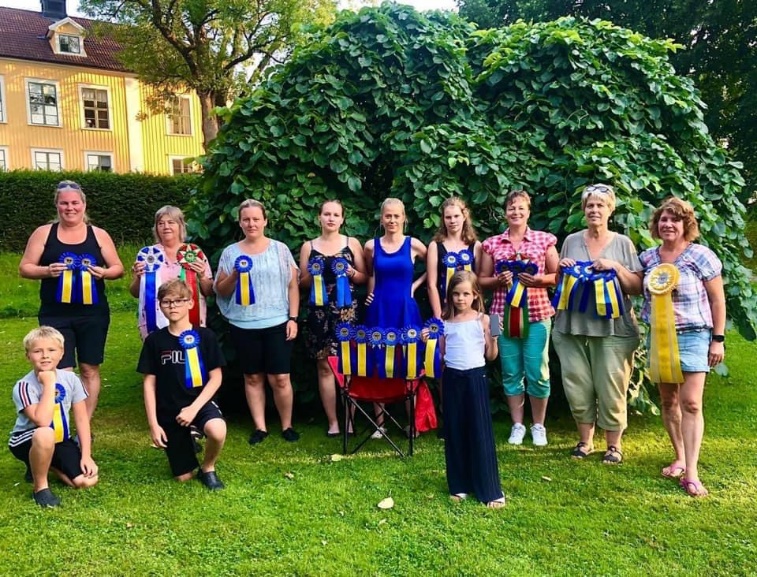 Annan Ras.Lydnads ettan (1 deltagare)Kikki & ZeldaRallylydnad (1 deltagare)Kikki & ZeldaTrix & Skoj (2 deltagare)Ellinor & ZackJuliette & Dimma